                      У врача ... Beim Arzt..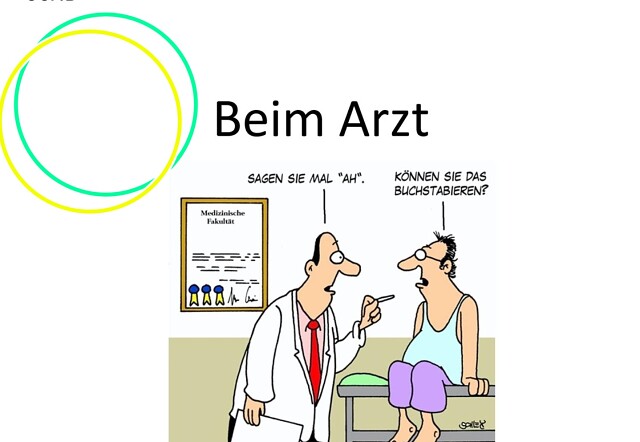 У врача ... Beim Arzt.. die medizinische Betreuung – медицинское обслуживаниеder Schmerz (die Schmerzen) – боль Kopfschmerzen haben – иметь головную боль husten (hustete, hat gehustet) – кашлять der Husten – кашельHusten haben – иметь кашель das Fieber – лихорадка, жар Das Fieber stellte sich ein. – Появилась температура. das Fieber niederschlagen (schlug nieder, hat niedergeschlagen) – сбивать температуру die Temperatur (die Temperaturen) – температура die Temperatur messen (maß, hat gemessen) – измерять температуру der Arzt (die Ärzte) – врач die Ärztin (die Ärztinnen) – врач den Arzt bestellen (bestellte, hat bestellt) – вызвать врача die Arznei (die Arzneien) – лекарство das Medikament, die Medikamente – медикамент, лекарство jemandem eine Arznei verschreiben (verschrieb, hat verschrieben) gegen (Akk) – прописать кому-л. лекарство от чего-л. eine Arznei einnehmen (nahm ein, hat eingenommen) – принимать лекарство der Facharzt, die Fachärzte – врач, специалист der Internist, die Internisten – терапевт der Chirurg, die Chirurgen – хирург der Zahnarzt, die Zahnärzte – стоматолог der Augenarzt – окулист der Nervenarzt – невропатологder Hals-Nasen-Ohrenarzt (der HNO-Arzt) – отоларинголог der Kinderarzt – педиатр krank sein – быть больным der Kranke, die Kranken – больной die Kranke, die Kranken – больная die Krankheit, die Krankheiten – болезнь die Krankheit überstehen (überstand, hat überstanden) – перенести болезнь erkranken (erkrankte, ist erkrankt) an (Dat) – заболеть чем-л. das Krankenhaus, die Krankenhäuser – больница die Krankenschwester, die Krankenschwestern – медсестра das Symptom, die Symptome – симптом die Symptome der Krankheit nennen (nannte, hat genannt) – назвать симптомы болезни der Schnupfen, (nur Sg.) – насморк Schnupfen haben – иметь насморк sich (Dat) den Schnupfen holen (schnupfte, hat geschnupft) – схватить насморк der Patient, die Patienten – пациент untersuchen (untersuchte, hat untersucht) – обследовать die Untersuchung, die Untersuchungen – обследование die Mandeln (Pl.) – миндалины Die Mandeln sind gerötet und geschwollen. – Миндалины покраснели и опухли. heiser sein – охрипнуть abhorchen (horchte ab, hat abgehorcht) – выслушивать das Herz mit dem Hörrohr abhorchen – выслушивать стетоскопом сердце heilen (heilte, hat geheilt) – лечить ausheilen (heilte aus, hat ausgeheilt) – вылечивать j-m den Puls fühlen (fühlte, hat gefühlt) – щупать у кого-л. Пульс j-m den Blutdruck messen (maß, hat gemessen) – измерить кому-л. давление крови die Diagnose, die Diagnosen – диагноз die Diagnose bestimmen (bestimmte, hat bestimmt) – ставить диагноз auf der Diagnose bestehen (bestand, hat bestanden) – настаивать на диагнозе das Rezept, die Rezepte – рецепт j-m ein Rezept schreiben (schrieb, hat geschrieben) – выписать кому-л. рецепт j-m die Kur verordnen (verordnete, hat verordnet) – назначить кому-л. Лечение im Bett bleiben (blieb, ist geblieben) – соблюдать постельный режим Syn. im Bett liegen (lag, hat gelegen), das Bett hüten (hütete, hat gehütet) anstecken (steckte an, hat angesteckt) mit (Dat) – заразить к.-л. чем-л. ansteckend – инфекционный, заразный der Umschlag, die Umschläge – компресс Umschläge machen um (Akk) – делать компрессы на что-л. die Sprechstunde, die Sprechstunden – часы приема Sprechstunde haben – принимать sich wohl (nicht wohl) fühlen (fühlte, hat gefühlt) – чувствовать себя хорошо (плохо) die Verordnungen des Arztes befolgen (befolgte, hat befolgt) – выполнять предписания врача das Sprechzimmer, die Sprechzimmer – кабинет, приемная Syn. das Kabinett, die Kabinette erfahren (erfuhr, hat erfahren) – узнавать что-л., получать информацию erkennen (erkannte, hat erkannt) an (Dat) – узнавать к.-л. (что-л.) по ч.-л. die Aufnahme, die Aufnahmen – регистратура genesen (genas, ist genesen) – выздоравливать Syn. gesund werden die Genesung, die Genesungen, mst. Sg. – выздоровление gesund schreiben (schrieb, hat geschrieben) – закрывать больничный лист Was fehlt Ihnen? – Что Ваc беспокоит? weh tun (tat, hat getan) (Dat) – болеть, доставлять боль